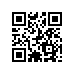 Об отчислении из НИУ ВШЭ студентов образовательной программы «Математические методы моделирования и компьютерные технологии» МИЭМ НИУ ВШЭ в связи с получением образования ПРИКАЗЫВАЮ:Отчислить из НИУ ВШЭ студентов образовательной программы магистратуры «Математические методы моделирования и компьютерные технологии»  по направлению, направления подготовки 01.04.02 «Прикладная математика и информатика», МИЭМ НИУ ВШЭ, очной формы обучения в связи с получением образования и окончанием каникул с 09 августа 2018 г. согласно списку (приложение).Управлению бухгалтерского учета прекратить выплаты государственной социальной стипендии с 09 августа 2018 г. студентам, указанным в пункте 1 приказа.Управлению бухгалтерского учета прекратить выплаты иных стипендий, назначенных студентам, указанным в пункте 1 приказа.Основание: решение Президиума ГЭК (протокол от 06 июня 2018 г. № 05), заявления студентов о предоставлении каникул.Первый проректор 								В.В.РадаевРегистрационный номер: 6.18.1-05/0708-15Дата регистрации: 07.08.2018